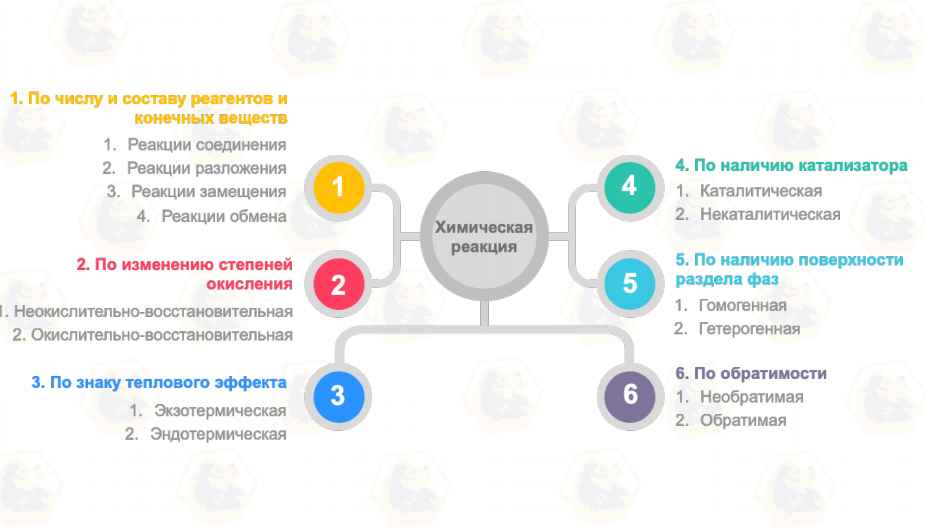 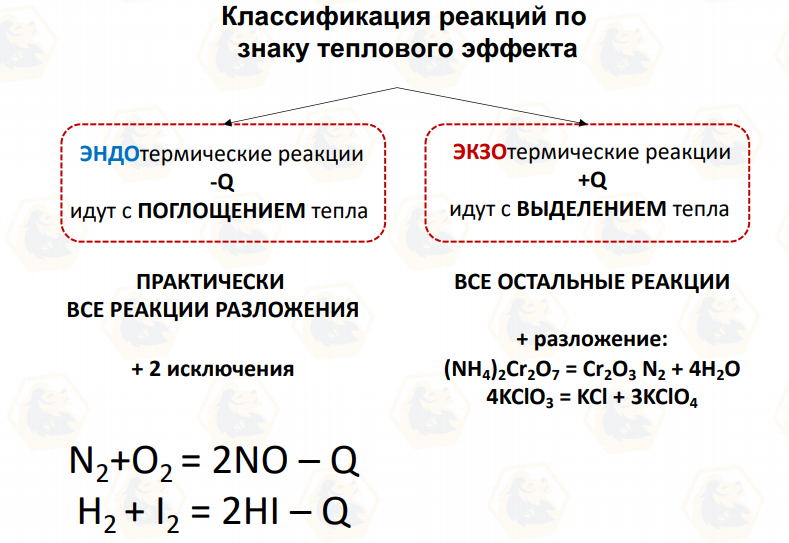 При выполнении задания №19 ВАЖНО:Знать типы реакций по различным признакам. ВЫУЧИТЬ! (Информация есть в памятке и в таблице в тетради, которую мы составляли на уроке)Написать уравнение реакции (для реакций соединения, разложения, замещения, обмена)Если не знаете или сомневаетесь в типе реакции, ОБЯЗАТЕЛЬНО найдите информацию в дополнительных источниках, ЗАПИШИТЕ и ЗАПОМНИТЕ ЕЕЕсли вопрос об ОВР, определите степени окисления элементов до реакции и после реакции. НЕ ЛЕНИТЕСЬДля тех, кто совсем не хочет учить.ЧАЩЕ ВСЕГО:- замещение в неорганике: простое вещество + сложное вещество- замещение в органике: вступают вещества с одинарными связями (алканы, циклоалканы, бензол и его гомологи). Горение – это тоже замещение- обмен: сложное вещество + сложное вещество = сложное вещество + сложное вещество- присоединение в органике: вступают вещества с кратными связями (алкены, алкадиены, алкины, бензол) и амины- обратимые – между газами- необратимые – когда образуются газ, осадок или вода; когда растворяется осадок- гомогенные или гетерогенные (определите, в каком агрегатном состоянии находится каждое вещество)